Об утверждении положения об условиях предоставления права на пенсию за выслугу лет муниципальным служащим муниципальной службы Цивильского муниципального округа Чувашской Республики, порядок ее назначения, перерасчета и выплатыВ соответствии с Законом Чувашской Республики от 30 мая 2003 года N 16 
"Об условиях предоставления права на пенсию за выслугу лет государственным гражданским служащим Чувашской Республики", постановлением Кабинета Министров Чувашской Республики от 11 декабря 2009 г. N 404 "Об утверждении Правил определения среднемесячного заработка, из которого исчисляется размер пенсии за выслугу лет государственных гражданских служащих Чувашской Республики, и о внесении изменений в некоторые постановления Кабинета Министров Чувашской Республики",СОБРАНИЕ ДЕПУТАТОВ ЦИВИЛЬСКОГО МУНИЦИПАЛЬНОГО ОКРУГА ЧУВАШСКОЙ РЕСПУБЛИКИ РЕШИЛО:1. Утвердить прилагаемые "Положение об условиях предоставления права 
на пенсию за выслугу лет муниципальным служащим муниципальной службы Цивильского муниципального округа Чувашской Республики, порядок ее назначения, перерасчета и выплаты" и "Правила определения среднемесячного заработка, 
из которого исчисляется размер пенсии за выслугу лет муниципальных служащих Цивильского муниципального округа Чувашской Республики".2. Признать утратившими силу:- решение Собрания депутатов Цивильского района от 26 февраля 2010 года 
"Об утверждении положения об условиях предоставления права на пенсию 
за выслугу лет муниципальным служащим муниципальной службы Цивильского района Чувашской Республики, порядок ее назначения, перерасчета и выплаты".- решение Собрания депутатов Цивильского района Чувашской Республики 
от 3 февраля 2017 г. N 11-04 "О внесении изменений в решение Собрания депутатов Цивильского района 26 февраля 2010 года "Об утверждении Положения об условиях предоставления права на пенсию за выслугу лет муниципальным служащим муниципальной службы Цивильского района Чувашской Республики, порядок 
ее назначения, перерасчета и выплаты";- решение Собрания депутатов Цивильского района Чувашской Республики 
от 20 февраля 2020 г. N 44-09 "О внесении изменений в решение Собрания депутатов Цивильского района Чувашской Республики от 26.02.2010 "Об утверждении положения об условиях предоставления права на пенсию за выслугу лет муниципальным служащим муниципальной службы Цивильского района Чувашской Республики, порядок ее назначения, перерасчета и выплаты".3. Контроль за выполнением настоящего решения возложить на заместителя главы администрации-начальника отдела организационно-контрольной и кадровой работы администрации Цивильского муниципального округа.4. Настоящее постановление вступает в силу после его подписания 
и распространяется на правоотношения, возникшие с 01 января 2023 года.Утвержденорешением Собрания депутатовЦивильского муниципального округа Чувашской Республикиот 06.04.2023 г. № 12-39Положение
об условиях предоставления права на пенсию за выслугу лет муниципальным служащим муниципальной службы Цивильского муниципального округа Чувашской Республики, порядок ее назначения, перерасчета и выплатыI. Общие положения1.1. Настоящее Положение определяет условия, порядок назначения, выплаты, перерасчета, приостановления, возобновления, прекращения пенсии за выслугу лет, назначаемой лицам, замещавшим должности муниципальной службы в органах местного самоуправления Цивильского муниципального округа Чувашской Республики (далее - муниципальные служащие или заявители), при наличии условий, дающих право на выплату пенсии за выслугу лет, предусмотренных действующим законодательством.1.2. Настоящее Положение разработано в соответствии с федеральными законами 
от 28 декабря 2013 года N 400-ФЗ "О страховых пенсиях" (далее по тексту - Федеральный закон N 400-ФЗ), от 15 декабря 2001 года N 166-ФЗ "О государственном пенсионном обеспечении в Российской Федерации", от 23 мая 2016 года N 143-ФЗ "О внесении изменений в отдельные законодательные акты Российской Федерации в части увеличения пенсионного возраста отдельным категориям граждан", от 6 октября 2003 года N 131-ФЗ 
"Об общих принципах организации местного самоуправления в Российской Федерации", 
от 2 марта 2007 года N 25-ФЗ "О муниципальной службе в Российской Федерации", законами Чувашской Республики от 5 октября 2007 года N 62 "О муниципальной службе 
в Чувашской Республике", от 30 мая 2003 года N 16 "Об условиях предоставления права 
на пенсию за выслугу лет государственным гражданским служащим Чувашской Республики".1.3. В настоящем Положении используются следующие основные понятия:- пенсия за выслугу лет муниципальному служащему (далее - пенсия за выслугу лет) - ежемесячная денежная выплата, право на получение которой определяется 
в соответствии с условиями и нормами, установленными настоящим Положением, и которая предоставляется гражданам в целях компенсации им заработка (дохода), утраченного в связи с прекращением муниципальной службы, по достижении установленной законом выслуги лет при выходе на страховую пенсию по старости (инвалидности);- стаж муниципальной службы - суммарная продолжительность периодов осуществления муниципальной и государственной службы и иной деятельности, учитываемая при определении права на пенсию за выслугу лет и при исчислении размера этой пенсии;- среднемесячный заработок - денежное содержание, денежное вознаграждение, денежное довольствие, заработная плата и другие доходы, которые учитываются для исчисления размера пенсии по государственному пенсионному обеспечению гражданина, обратившегося за назначением этой пенсии, выраженные в денежных единицах Российской Федерации и приходившиеся на периоды службы и иной деятельности, включаемые в его выслугу или трудовой стаж;- муниципальная должность - выборное должностное лицо, замещавшее 
на постоянной основе муниципальную должность;- муниципальные служащие (далее - муниципальные служащие, гражданин, заявитель) - лица, замещавшие должности муниципальной службы, предусмотренные Реестром должностей муниципальной службы муниципального образования Цивильского муниципального округа, также лица, замещавшие на постоянной основе муниципальные должности в органах местного самоуправления Цивильского муниципального округа, Цивильского района Чувашской АССР, Чувашской ССР, Чувашской Республики;- должностной оклад - месячный оклад лица, замещавшего на постоянной основе муниципальную должность или муниципального служащего в соответствии с замещаемой им должностью муниципальной службы, устанавливаемый органами местного самоуправления Цивильского муниципального округа Чувашской Республики;II. Условия назначения пенсии за выслугу лет2.1. Лица, замещавшие должности муниципальной службы, при наличии стажа муниципальной службы не менее, чем определено приложением к настоящему Положению после приобретения права на страховую пенсию по старости (инвалидности) имеют право 
на пенсию за выслугу лет в случае увольнения с муниципальной службы по следующим основаниям:1) соглашение сторон служебного контракта;2) истечение срока действия срочного трудового договора;3) расторжение трудового договора по инициативе муниципального служащего;4) отказ муниципального служащего от предложенной для замещения иной должности муниципальной службы в связи с изменением существенных условий служебного контракта;5) отказ муниципального служащего от перевода на иную должность муниципальной службы по состоянию здоровья в соответствии с медицинским заключением либо отсутствие такой должности в том же муниципальном органе;6) отказ муниципального служащего от перевода в другую местность вместе с муниципальным органом;7) несоответствие муниципального служащего замещаемой должности муниципальной службы:а) по состоянию здоровья в соответствии с медицинским заключением;б) вследствие недостаточной квалификации, подтвержденной результатами аттестации;8) сокращение должностей муниципальной службы в муниципальном органе;9) упразднение, в том числе ликвидация органа местного самоуправления, а также сокращение численности штата муниципальных служащих в этих органах;10) восстановление на службе муниципального служащего, ранее замещавшего эту должность муниципальной службы, по решению суда;11) избрание или назначение муниципального служащего на муниципальную должность, либо избрание муниципального служащего на оплачиваемую выборную должность в органе профессионального союза, в том числе в выборном органе первичной профсоюзной организации, созданной в муниципальном органе;12) наступление чрезвычайных обстоятельств, препятствующих продолжению отношений, связанных с муниципальной службой (военных действий, катастрофы, стихийного бедствия, крупной аварии, эпидемии и других чрезвычайных обстоятельств), если данное обстоятельство признано чрезвычайным решением Президента Российской Федерации или органа государственной власти соответствующего субъекта Российской Федерации;13) признание муниципального служащего полностью неспособным к трудовой деятельности в соответствии с медицинским заключением, выданным в порядке, установленном федеральными законами и иными нормативными правовыми актами Российской Федерации;14) признание муниципального служащего недееспособным или ограниченно дееспособным решением суда, вступившим в законную силу;15) достижение предельного возраста, установленного законодательством для замещения должности муниципальной службы.2.2. Муниципальные служащие при увольнении с муниципальной службы по основаниям, предусмотренным подпунктами 1, 2 (за исключением случаев истечения срока действия срочного служебного контракта в связи с истечением установленного срока полномочий муниципального служащего, замещавшего должность муниципальной службы категорий "руководитель" или "помощник (советник)"), подпунктами 3 и 4, абзацем третьим подпункта 7 и подпунктом 15 пункта 2.1. настоящего раздела имеют право на пенсию за выслугу лет, если на момент освобождения от должности они имели право на страховую пенсию по старости (инвалидности) в соответствии с частью 1 статьи 8 и статьями 9, 30 - 33 Федерального закона N 400-ФЗ и непосредственно перед увольнением замещали должности муниципальной службы не менее 12 полных месяцев.2.3. Муниципальные служащие при увольнении с муниципальной службы по основаниям, предусмотренным подпунктом 2 пункта 2.1. (в случае истечения срока действия срочного служебного контракта, в связи с истечением установленного срока полномочий муниципального служащего, замещавшего должность муниципальной службы категорий "руководитель" или "помощник (советник)"), подпунктами 5, 6, абзаца второго подпункта 7, подпунктами 8 -14 подраздела 2.1., имеют право на пенсию за выслугу лет, если непосредственно перед увольнением они замещали должности муниципальной службы не менее одного полного месяца, при этом суммарная продолжительность замещения таких должностей составляет не менее 12 полных месяцев.2.4. Пенсия по выслуге лет устанавливается к страховой пенсии по старости (инвалидности), назначенной в соответствии с Федеральным законом "О страховых пенсиях", и выплачивается одновременно с ней.2.5. Муниципальные служащие при наличии стажа гражданской службы не менее 
25 лет и увольнении с гражданской службы по основанию, предусмотренному пунктом 
3 части 1 статьи 33 Федерального закона "О государственной гражданской службе Российской Федерации", до приобретения права на страховую пенсию по старости (инвалидности) имеют право на пенсию за выслугу лет, если непосредственно перед увольнением они замещали должности гражданской службы не менее 7 лет.III. Порядок обращения за пенсией за выслугу лет3.1. Муниципальный служащий подает письменное заявление, форма которого предусмотрена приложением N 1 к настоящему Положению, о назначении пенсии за выслугу лет на имя председателя Комиссии по установлению ежемесячной доплаты к пенсии (далее - Комиссия) с необходимыми документами в кадровую службу администрации Цивильского муниципального округа Чувашской Республики.Муниципальный служащий может обращаться за пенсией за выслугу лет в любое время после возникновения права на нее и назначения трудовой пенсии по старости (инвалидности) без ограничения каким-либо сроком путем подачи соответствующего заявления.3.2. В случае реорганизации или ликвидации администрации Цивильского муниципального округа заявление о назначении пенсии за выслугу лет подается в кадровую службу государственного органа, которому переданы функции реорганизованного или ликвидированного органа.3.3. Заявление о назначении пенсии за выслугу лет регистрируется в день его подачи (получения по почте) кадровой службой администрации Цивильского муниципального округа.IV. Порядок рассмотрения заявления о назначения пенсии за выслугу лет4.1. При приеме заявления о назначении пенсии за выслугу лет муниципального служащего, имеющего право на эту пенсию, и при наличии всех необходимых документов для ее назначения кадровая служба администрации Цивильского муниципального округа, в которой муниципальный служащий замещал должность муниципальной службы перед увольнением:проверяет правильность оформления заявления и соответствие изложенных в нем сведений документу, удостоверяющему личность, и иным представленным документам;сличает подлинники документов с их копиями, удостоверяет их, фиксирует выявленные расхождения;регистрирует заявление и выдает расписку-уведомление, в которой указываются дата приема заявления, перечень недостающих документов и сроки их представления;истребует от муниципального служащего дополнительные документы, необходимые для назначения пенсии за выслугу лет;оказывает содействие муниципальному служащему в получении недостающих документов для назначения пенсии за выслугу лет.4.2. Кадровая служба администрации Цивильского муниципального округа при получении заявления муниципального служащего, имеющего право на пенсию за выслугу лет:- организует оформление справки о размере его среднемесячного заработка по форме согласно приложению N 2 к настоящим Правилам. При этом среднемесячный заработок определяется в порядке, установленном Правилами определения среднемесячного заработка, из которого исчисляется размер пенсии за выслугу лет государственных гражданских служащих Чувашской Республики;- оформляет справку о должностях, периоды службы (работы) в которых включаются в стаж муниципальной службы для назначения пенсии за выслугу лет, по форме согласно приложению N 3 к настоящим Правилам.4.3. В стаж муниципальной службы для назначения пенсии за выслугу лет муниципальных служащих включаются периоды службы (работы) в должностях, определенных Перечнем должностей, периоды службы (работы) в которых включаются в стаж государственной гражданской службы для назначения пенсии за выслугу лет государственным гражданским служащим, в приложении к Закону Чувашской Республики "Об условиях предоставления права на пенсию за выслугу лет государственным гражданским служащим".4.4. По заявлению муниципального служащего, имеющего право на пенсию за выслугу лет, оформляется представление о назначении пенсии за выслугу лет, форма которого предусмотрена приложением N 4 к настоящим Правилам.4.5. Администрация муниципального округа в 14-дневный срок со дня поступления заявления муниципального служащего о назначении пенсии за выслугу лет и других документов рассматривает их, оформляет представление о назначении пенсии за выслугу лет и направляет его в Комиссию.К представлению о назначении пенсии за выслугу лет прилагаются:заявление муниципального служащего о назначении пенсии за выслугу лет;справка о размере среднемесячного заработка;справка о должностях, периоды службы (работы) в которых включаются в стаж муниципальной службы для назначения пенсии за выслугу лет;справка органа, осуществляющего пенсионное обеспечение, о назначенной (досрочно оформленной) трудовой пенсии по старости (инвалидности) с указанием федерального закона, в соответствии с которым она назначена, и размера назначенной пенсии;копия решения об освобождении от должности муниципальной службы;копия трудовой книжки;копия военного билета;другие документы, подтверждающие периоды, включаемые в стаж муниципальной службы, для назначения пенсий за выслугу лет;другие документы.V. Порядок назначения и выплаты пенсии за выслугу лет5.1. Прием документов для назначения пенсии за выслугу лет от администрации Цивильского муниципального округа осуществляется Комиссией.5.2. При рассмотрении документов, представленных для назначения пенсии за выслугу лет муниципальных служащих, Комиссия:осуществляет проверку правильности оформления представленных документов;принимает меры по фактам представления документов, содержащих недостоверные сведения;запрашивает в необходимых случаях от государственных органов и гражданских служащих недостающие документы, подтверждающие стаж службы (работы);принимает решение о назначении пенсии за выслугу лет либо об отказе в ее назначении на основании совокупности представленных документов.5.3. Решение о назначении пенсии за выслугу лет либо об отказе в ее назначении принимается Комиссией на основе всестороннего, полного и объективного рассмотрения всех представленных документов, о чем не позднее чем через 5 дней со дня вынесения соответствующего решения Комиссия в письменной форме извещает заявителя и администрацию Цивильского муниципального округа с указанием причин отказа.При несогласии муниципального служащего с решением об отказе в назначении пенсии за выслугу лет он вправе обжаловать это решение.5.4. Пенсия за выслугу лет назначается Комиссией с 1-го числа месяца, в котором муниципальный служащий обратился за ней, но не ранее дня, следующего за днем освобождения от должности муниципальной службы и назначения (досрочного оформления) трудовой пенсии по старости (инвалидности).Днем обращения за пенсией за выслугу лет считается день регистрации заявления со всеми необходимыми документами администрацией Цивильского муниципального округа.5.5. В том случае, если к заявлению о назначении пенсии за выслугу лет приложены не все необходимые документы, Комиссия направляет государственному органу, представившему документы, разъяснение о том, какие документы необходимо направить дополнительно.Если такие документы будут представлены в Комиссию не позднее чем через три месяца со дня регистрации кадровой службой государственного органа заявления о назначении пенсии либо получения его по почте, то днем обращения гражданского служащего за пенсией за выслугу лет считается день регистрации этого заявления соответствующим государственным органом или дата, указанная на почтовом штемпеле организации федеральной почтовой связи по месту отправления заявления.5.6. Комиссия в месячный срок со дня получения всех необходимых документов осуществляет их проверку, принимает решение о назначении пенсии за выслугу лет, форма которого предусмотрена приложением N 5 к настоящему Положению.5.7. Решение Комиссии о назначении пенсии за выслугу лет со всеми прилагаемыми к заявлению муниципального служащего документами в 5-дневный срок со дня его принятия направляется в администрацию Цивильского муниципального округа Чувашской Республики, которая в 10-дневный срок со дня получения документов определяет размер пенсии за выслугу лет и оформляет соответствующее решение, форма которого предусмотрена приложением N 6 к настоящему Положению.5.8. Решение администрации Цивильского муниципального округа Чувашской Республики об определении размера пенсии за выслугу лет и поступившие из Комиссии документы брошюруются в пенсионное дело.5.9. Оформление документов на выплату осуществляется в порядке, установленном для выплаты трудовой пенсии.VI. Размеры пенсии за выслугу лет6.1. Размер пенсии за выслугу лет гражданским служащим исчисляется из их среднемесячного заработка за последние 12 полных месяцев муниципальной службы, предшествующих дню ее прекращения либо дню достижения ими возраста, дающего право на страховую пенсию по старости в соответствии с частью 1 статьи 8 и статьями 30-33 Федерального закона "О страховых пенсиях" (дававшего право на трудовую пенсию в соответствии с Федеральным законом от 17 декабря 2001 года N 173-ФЗ "О трудовых пенсиях в Российской Федерации").В случае замещения нескольких должностей гражданской службы пенсия за выслугу лет назначается исходя из среднемесячного заработка за 12 полных месяцев подряд по замещавшейся должности гражданской службы по выбору муниципального служащего при условии ее замещения не менее трех лет.6.2. Размер среднемесячного заработка, исходя из которого муниципальному служащему исчисляется пенсия за выслугу лет, не может превышать 2,8 должностного оклада, установленного муниципальному служащему в соответствующем периоде либо сохраненного в соответствующем периоде в соответствии с законодательством Российской Федерации и законодательством Чувашской Республики.6.3. Порядок определения среднемесячного заработка, из которого исчисляется размер пенсии муниципальных служащих, устанавливается Кабинетом Министров Чувашской Республики.6.4. Муниципальным служащим назначается пенсия за выслугу лет при наличии стажа муниципальной службы не менее стажа, продолжительность которого для назначения пенсии за выслугу лет в соответствующем году определяется согласно приложению к настоящему Положению в размере 45 процентов среднемесячного заработка муниципального служащего за вычетом страховой пенсии по старости (инвалидности,) фиксированной выплаты к страховой пенсии и повышений фиксированной выплаты к страховой пенсии, установленных в соответствии с Федеральным законом "О страховых пенсиях". За каждый полный год стажа муниципальной службы сверх указанного стажа пенсия за выслугу лет увеличивается на 3 процента среднемесячного заработка. При этом общая сумма пенсии за выслугу лет и указанных частей пенсии по старости (инвалидности) не может превышать 95 процентов среднемесячного заработка муниципального служащего.VII. Порядок обеспечения финансирования расходов на выплату пенсии за выслугу лет7.1. Финансирование расходов на выплату пенсии за выслугу лет осуществляется 
за счет средств муниципального бюджета Цивильского муниципального округа Чувашской Республики.7.2. Средства на выплату пенсии за выслугу лет перечисляются целевым назначением с лицевого счета администрации Цивильского муниципального округа Чувашской Республики на счета граждан, имеющих право на получение пенсии за выслугу лет, открытые в банках Российской Федерации.7.3. Контроль за целевым использованием средств, предусмотренных 
на финансирование расходов по выплате пенсии за выслугу лет, осуществляет финансовый отдел администрации Цивильского муниципального округа Чувашской Республики.VIII. Порядок приостановления, возобновления и прекращения выплаты пенсии за выслугу лет8.1. Пенсия за выслугу лет приостанавливается в период прохождения государственной службы Российской Федерации, при замещении государственной должности Российской Федерации, государственной должности субъекта Российской Федерации, муниципальной должности, замещаемой на постоянной основе, должности муниципальной службы, а также в период работы в межгосударственных (межправительственных) органах, созданных с участием Российской Федерации, на должностях, по которым в соответствии с международными договорами Российской Федерации осуществляются назначение и выплата пенсий за выслугу лет в порядке и на условиях, которые установлены для федеральных государственных (гражданских) служащих.8.2. При последующем увольнении с государственной службы Российской Федерации или освобождении от должностей, указанных в абзаце первом пункта 8.1. настоящего Положения, выплата пенсии за выслугу лет возобновляется со дня, следующего за днем увольнения с указанной службы или освобождения от указанных должностей, по заявлению лица, оформленному согласно приложению N 8 к настоящему Положению и направленному в администрацию Цивильского муниципального округа Чувашской Республики с приложением копии решения об увольнении с государственной службы Российской Федерации или освобождении от соответствующей должности.Администрация Цивильского муниципального округа Чувашской Республики в 10-дневный срок со дня поступления заявления о возобновлении принимает решение о возобновлении выплаты пенсии за выслугу лет, форма которого предусмотрена приложением N 7 к настоящему Положению.Выплата пенсии за выслугу лет возобновляется с 1-го числа того месяца, когда гражданский служащий, получавший пенсию за выслугу лет, обратился с заявлением о ее возобновлении, но не ранее дня, когда наступило право на возобновление выплаты пенсии за выслугу лет.8.3. Выплата пенсии за выслугу лет прекращается в случаях:1) назначения пенсии за выслугу лет, ежемесячного пожизненного содержания, дополнительного ежемесячного материального обеспечения за счет средств федерального бюджета, бюджета иного субъекта Российской Федерации;2) назначения ежемесячной доплаты к страховой пенсии в связи с освобождением 
от государственной должности Российской Федерации, государственной должности субъекта Российской Федерации, муниципальной должности.Муниципальный служащий обязан в 5-дневный срок направить в администрацию Цивильского муниципального округа Чувашской Республики заявление о прекращении выплаты пенсии за выслугу лет согласно приложению N 8 к настоящему Положению с приложением документов, подтверждающих назначение соответствующих выплат.Выплата пенсии за выслугу лет прекращается со дня назначения выплат, указанных в абзаце первом настоящего пункта, на основании решения администрации Цивильского муниципального округа Чувашской Республики, форма которого предусмотрена приложением N 7 к настоящему Положению.8.4. При наступлении обстоятельств, указанных в п. 8.1., п. 8.3. настоящего раздела, муниципальный служащий в течение пяти рабочих дней со дня наступления указанных обстоятельств обязан в пятидневный срок подать заявление о приостановлении (прекращении) пенсии за выслугу лет в орган местного самоуправления, выплачивающий пенсию за выслугу лет.Приостановление (прекращение) выплаты пенсии за выслугу лет муниципальному служащему, обратившемуся с заявлением, осуществляется со дня наступления обстоятельств, перечисленных в п. 8.1., п. 8.3. настоящего раздела.Решение о приостановлении (прекращении) выплаты пенсии за выслугу лет муниципальному служащему принимается руководителем соответствующего органа местного самоуправления, выплачивающего пенсию за выслугу лет, в течение десяти рабочих дней со дня поступления соответствующего заявления от муниципального служащего с приложением копии решения о назначении на данную должность.Излишне выплаченные суммы пенсии за выслугу лет муниципальному служащему вследствие представления им заявления о приостановлении (прекращении) пенсии 
за выслугу лет с пропуском срока, установленного в п. 8.4. настоящего раздела, возмещаются данным муниципальным служащим - получателем пенсии за выслугу лет добровольно, 
а в случае отказа муниципального служащего - получателя взыскиваются в судебном порядке в соответствии с действующим законодательством Российской Федерации.IX. Порядок перерасчета размера пенсии за выслугу лет9.1. Перерасчет размера пенсии за выслугу лет производится администрацией Цивильского муниципального округа Чувашской Республики в случаях:а) увеличения продолжительности стажа службы;б) замещения должности муниципальной службы не менее 12 полных месяцев с более высоким должностным окладом;в) изменения размера страховой части трудовой пенсии по старости либо трудовой пенсии по инвалидности;г) централизованного повышения должностных окладов муниципальных служащих.9.2. Перерасчет размера пенсии за выслугу лет в соответствии с подпунктами "а" и "б" пункта 9.1. настоящего Положения производится по заявлению лица, оформленному согласно приложению N 8 к настоящим Правилам и направленному с приложением копии трудовой книжки, копии решения об освобождении от соответствующей должности, справки о размере среднемесячного заработка (в необходимых случаях) в администрацию Цивильского муниципального округа Чувашской Республики.Перерасчет размера пенсии за выслугу лет в соответствии с подпунктом "в" пункта 9.1. настоящего Положения производится на основании справки о новом размере пенсии, выданной органом, осуществляющим пенсионное обеспечение.Перерасчет размера пенсии за выслугу лет в соответствии с подпунктами "а", "б" и "г" пункта 9.1. настоящего Положения осуществляется на основании решения администрации Цивильского муниципального округа Чувашской Республики об изменении размера пенсии за выслугу лет, форма которого предусмотрена приложением N 7 к настоящему Положению.9.3. Вопросы, связанные с назначением и выплатой пенсии за выслугу лет муниципальных служащих, не урегулированные настоящим Положением, разрешаются применительно к Правилам обращения, за пенсией, назначения пенсии, перехода с одной пенсии на другую в соответствии с федеральными законами "О трудовых пенсиях в Российской Федерации" и "О государственном пенсионном обеспечении в Российской Федерации", утвержденным постановлением Министерства труда и социального развития Российской Федерации и Пенсионного фонда Российской Федерации от 27 февраля 2002 г. N 17/19 пб.Приложение N 1к Положению об условиях предоставления права на пенсию за выслугу лет муниципальным служащим муниципальной службы Цивильского муниципального округа Чувашской Республики, порядок ее назначения, перерасчета и выплаты      _______________________________________________________________         (инициалы и фамилия председателя Комиссии по установлению                       ежемесячной доплаты к пенсии)      от ____________________________________________________________                    (фамилия, имя, отчества заявителя)      _______________________________________________________________           (наименование должности заявителя на день увольнения,      _______________________________________________________________      наименование государственного органа, из которого он уволился)      Домашний адрес ________________________________________________      _______________________________________________________________      Телефон ____________________________                             Заявление     В соответствии с Положением об условиях предоставления права на пенсию за выслугу лет муниципальным служащим муниципальной службы Цивильского муниципального округа Чувашской Республики, порядок ее назначения, перерасчета и выплаты прошу назначить мне, замещавшему должность________________________________________________________________________ (наименование должности, из которой рассчитывается                     среднемесячный заработок)пенсию за выслугу лет к трудовой пенсии по старости (инвалидности).     При наступлении  обстоятельств,   влекущих    приостановление  либопрекращение выплаты пенсии за выслугу  лет, обязуюсь  в  5-дневный  сроксообщить об этом в администрацию Цивильского муниципального округа Чувашской Республики.     Пенсию за выслугу лет прошу перечислять в _________________________N _____________ на мой текущий счет N ________________________     К заявлению приложены:     1) представление руководителя государственного  органа,  в  котороммуниципальный служащий замещал должность перед увольнением;     2) справка  о  должностях,   периоды   службы  (работы)   в которыхвключаются в стаж муниципальной службы для назначения пенсии за  выслугулет;     3) справка о  размере  среднемесячного   заработка   муниципальногослужащего  за  последние 12   полных   месяцев     непосредственно передувольнением с муниципальной службы либо днем достижения возраста, дающего право на трудовую пенсию;     4) справка  органа,  осуществляющего   пенсионное   обеспечение,  оназначенной  (досрочно  оформленной)   трудовой   пенсии     по старости(инвалидности) с указанием федерального закона, в соответствии с которымона назначена, и размера назначенной пенсии;     5) копия приказа (распоряжения) об увольнении  из  государственногооргана;     6) копия трудовой книжки;     7) копия военного билета;     8) другие  документы,  подтверждающие периоды,  включаемые  в  стажмуниципальной службы, для назначения пенсии за выслугу лет;     9) другие документы. "___" _______________ г. _________Заявлениезарегистрировано ______________Место для печати                ____________________________________                                   (подпись, инициалы, фамилия и                                должность работника государственного                                     органа, уполномоченного                                     регистрировать заявления)Заявлениезарегистрировано ______________ ____________________________________                                   (подпись, инициалы, фамилия и                                должность работника, уполномоченного                                     регистрировать заявления)Приложение N 2
к Положению об условиях предоставления права
на пенсию за выслугу лет муниципальным 
служащим муниципальной службы
Цивильского муниципального округа
Чувашской Республики, порядок ее назначения, 
перерасчета и выплатыСПРАВКА
о размере среднемесячного заработка муниципального служащегоСреднемесячный заработок ________________________________________________                                       (фамилия, имя, отчество)замещавшего должность муниципальной службы _______________________________________________________________________________________________________                        (наименование должности)за период с __________________________ по __________________________                 (день, месяц, год)              (день, месяц, год)составлял: ______________________________________________________________К справке прилагаются:1) копия нормативного акта государственного органа о сохранении должностного оклада;2) заявление муниципального служащего о выборе порядка определения среднемесячного заработка.Глава администрации Цивильского муниципального округаЧувашской Республики                      _______________ _____________________                                                                      (подпись)        (расшифровка подписи)Главный бухгалтер                              _______________ _____________________                                                                      (подпись)        (расшифровка подписи)М.П.Дата выдачи _______________________                           (число, месяц, год)Приложение N 3к Положению об условияхпредоставления правана пенсию за выслугу летмуниципальным служащиммуниципальной службыЦивильского муниципального округаЧувашской Республики,порядок ее назначения, перерасчетаи выплаты                              Справка    о должностях, периоды службы (работы) в которых включаются в стаж        муниципальной службы для назначения пенсии за выслугу лет        ______________________________________________________                     (фамилия, имя, отчество)    замещавшего должность ___________________________________________                                     (наименование должности)Руководитель государственного органа    ____________________________Чувашской Республики                    (подпись, инициалы, фамилия)Дата                                                     Место для печатиПриложение N 4к Положению об условиях предоставления права на пенсию за выслугу лет муниципальным служащим муниципальной службы Цивильского муниципального района Чувашской Республики, порядок ее назначения, перерасчета и выплаты                                           В Комиссию по установлению                                          ежемесячной доплаты к пенсии           Представление о назначении пенсии за выслугу лет      В соответствии с Положением об условиях предоставления права напенсию за выслугу лет муниципальным служащим муниципальной службы Цивильского муниципального округа Чувашской Республики, порядок ее назначения, перерасчета и выплаты прошу назначить пенсию за выслугу лет к трудовой пенсии по старости (инвалидности) _________________________,                                                                 (фамилия, имя, отчество)замещавшему должность ________________________________________________________________________________________________________________________(наименование должности на день увольнения с муниципальной службы)Стаж муниципальной службы составляет ______ лет.Среднемесячный заработок для назначения пенсии за выслугу лет надолжности _____________________ составляет _________ рублей _____ коп.        (наименование должности)Уволен(а) с муниципальной службы по основанию:______________________________________________________________________     К представлению приложены:     1) заявление муниципального служащего о назначении пенсии за выслугу лет;     2) справка о должностях, периоды службы (работы) в которых включаются в стаж муниципальной службы для назначения пенсии за выслугу лет;     3) справка о размере среднемесячного заработка муниципального служащего за последние 12 полных месяцев непосредственно перед увольнением с муниципальной службы либо днем достижения возраста, дающего право на трудовую пенсию;     4) справка органа, осуществляющего пенсионное обеспечение, о назначенной (досрочно оформленной) трудовой пенсии по старости(инвалидности) с указанием федерального закона, в соответствии с которым она назначена, и размера назначенной пенсии;     5) копия приказа (распоряжения) об увольнении из государственногооргана;     6) копия трудовой книжки;     7) копия военного билета;     8) другие  документы, подтверждающие периоды, включаемые в стажмуниципальной службы, для назначения пенсии за выслугу лет;     9) другие документы.Глава Цивильского муниципального округаЧувашской Республики                    ____________________________                                       (подпись, инициалы, фамилия)Дата _______________                    Место для печатиПриложение N 5к Положению об условияхпредоставления правана пенсию за выслугу летмуниципальным служащиммуниципальной службыЦивильского муниципального округаЧувашской Республики,порядок ее назначения, перерасчетаи выплаты            Комиссия по установлению ежемесячной доплаты к пенсии              Решение о назначении пенсии за выслугу лет"___" _______________ ______ г. N      В соответствии с Положением об условиях предоставления права напенсию за выслугу лет муниципальным служащим муниципальной службыЦивильского муниципального округа Чувашской Республики, порядок ее назначения,перерасчета и выплаты установитьс _______________________ года _________________________________    (число, месяц, год)            (фамилия, имя, отчество)_______________________________________________________________замещавшему(ей) должность муниципального службы______________________________(наименование должности)______________________________________________________________________пенсию за выслугу лет в общей сумме со страховой частью трудовой пенсии по старости (с трудовой пенсией по инвалидности) (нужное подчеркнуть) исходя из стажа муниципальной службы _____ лет в размере _______процентов среднемесячного заработка, учитываемого для назначения пенсии за выслугу лет.Председатель Комиссии               ____________________________                                    (подпись, инициалы, фамилия)О принятом решении заявителю и государственному органу сообщено(дата, N извещения)                __________________________________                                   (подпись ответственного работника)Приложение N 6к Положению об условияхпредоставления правана пенсию за выслугу летмуниципальным служащиммуниципальной службыЦивильского муниципального кругаЧувашской Республики,порядок ее назначения, перерасчетаи выплаты  Администрация Цивильского муниципального района Чувашской Республики           Решение об определении размера пенсии за выслугу лет____ _______________ 20__ г. N ____     В соответствии с Положением об условиях предоставления права напенсию за выслугу лет муниципальным служащим муниципальной службыЦивильского муниципального округа Чувашской Республики, порядок ее назначения, перерасчета и выплаты и на основании решения Комиссии по установлению ежемесячной доплаты к пенсии от ___ _________ 20___ г. N _____ определить с _____________________________________________________________________ (дата установления пенсии за выслугу лет)гр. _________________________________________________________________,                           (фамилия, имя, отчество)замещавшему должность муниципальной службы ________________________________________________________________________________________________                        (наименование должности)_____________________________________________________________________,                 (наименование государственного органа)пенсию за выслугу лет в общей сумме со страховой частью трудовой пенсии по старости (с трудовой пенсией по инвалидности) (нужное подчеркнуть) в размере _____ руб. _____ коп. в месяц, что составляет _____  процентов среднемесячного заработка, учитываемого для назначения пенсии за выслугу лет.     Стаж муниципальной службы (работы) составляет _________ лет.     Среднемесячный заработок, учитываемый для назначения пенсии завыслугу лет, составляет ____________ руб. _____ коп.     Размер страховой части трудовой пенсии по старости (трудовой  пенсии по инвалидности) (нужное подчеркнуть) на ______________________                                             (дата установления пенсии                                               за выслугу лет)составляет _________ руб. ________ коп._______________________   ____________   ______________________наименование должности     (подпись)     (расшифровка подписи)  руководителя органаисполнительной власти)М.П.Приложение N 7к Положению об условиях предоставления правана пенсию за выслугу лет муниципальным служащиммуниципальной службы Цивильского муниципального округа Чувашской Республики,порядок ее назначения, перерасчета и выплаты  Администрация Цивильского муниципального округа Чувашской Республики                             Решение      об изменении размера пенсии за выслугу лет (о приостановлении       (возобновлении, прекращении) выплаты пенсии за выслугу лет)____ _______________ 20__ г. N _________________________________________________________________________,  фамилия, имя, отчество)замещавшему должность _____________________________________________________________________                         (наименование должности)_____________________________________________________________________,                  (наименование государственного органа)в соответствии с ______________________________________________________________________ (основание для изменения размера пенсии за выслугу лет, приостановления,_____________________________________________________________________:        возобновления, прекращения выплаты пенсии за выслугу лет)     1) определить с ____________________ размер пенсии за выслугу лет                      (число, месяц, год)в общей сумме со страховой частью трудовой пенсии по старости (с трудовой пенсией по инвалидности) (нужное подчеркнуть) в размере ___________  руб. ________ коп. в месяц, что  составляет  _____  процентов  среднемесячного заработка, учитываемого для назначения пенсии за выслугу лет;   2) приостановить выплату пенсии за выслугу лет с _________________;                                                   (число, месяц, год)     3) возобновить выплату пенсии за выслугу лет с __________________                                                  (число, месяц, год)в  общей сумме со страховой частью трудовой  пенсии  по   старости (струдовой пенсией по инвалидности) (нужное  подчеркнуть)   в   размере___________ руб. _____ коп. в месяц, что составляет  _____  процентовсреднемесячного заработка, учитываемого для назначения пенсии за выслугу лет;     4) прекратить выплату пенсии за выслугу лет с __________________.                                                  (число, месяц, год)____________________________________ ___________ _____________________(наименование должности руководителя  (подпись)  (расшифровка подписи)   органа исполнительной власти) М.П.Приложение N 8к Положению об условиях предоставления правана пенсию за выслугу лет муниципальным служащиммуниципальной службы Цивильского муниципального округа Чувашской Республики,порядок ее назначения, перерасчета и выплатыАдминистрация Цивильского муниципального округа                                Чувашской Республики                                от ___________________________________                                         (фамилия, имя,                                                         ______________________________________                                       отчество заявителя)                                Домашний адрес _______________________                                          ______________________________________                                Телефон ______________________________                             заявление.     В соответствии с Положением об условиях предоставления права на пенсию за выслугу лет муниципальным служащим муниципальной службы Цивильского муниципального округа Чувашской Республики, порядок ее назначения, перерасчета и выплаты прошу пересчитать размер пенсии за выслугу  лет, приостановить (возобновить, прекратить) мне выплату пенсии за выслугу лет (нужное подчеркнуть) на основании ______________________________________________________________________________________________.(справка о размере среднемесячного заработка, решение соответствующего органа (о поступлении (об увольнении) на государственную службу Российской Федерации, о поступлении (об увольнении) на муниципальную службу, о назначении (освобождении) на государственную должность Российской Федерации, государственную должность Чувашской Республики либо иного субъекта Российской Федерации, о назначении в соответствии с законодательством Российской Федерации либо законодательством субъектов Российской Федерации, либо в соответствии с нормативными правовыми актами органов местного самоуправления ежемесячной доплаты к пенсии, или пенсии за выслугу лет, или ежемесячного пожизненного содержания, или дополнительного ежемесячного материального обеспечения, или об установлении дополнительного пожизненного ежемесячного материального обеспечения)     К заявлению прилагаются:______________________________________________________________________ (справка о размере среднемесячного заработка, копия решения соответствующего органа (о поступлении (об увольнении) на государст-венную службу Российской Федерации, о поступлении (об увольнении) на муниципальную службу, о назначении (освобождении) на государственную должность Российской Федерации, государственную должность Чувашской Республики либо иного субъекта Российской Федерации, о назначении в соответствии с законодательством Российской Федерации либозаконодательством субъектов Российской Федерации, либо в соответствии с нормативными правовыми актами органов местного самоуправления ежемесячной доплаты к пенсии, или пенсии за выслугу лет, или ежемесячного пожизненного содержания, или дополнительного ежемесячного материального обеспечения, ли об установлении дополнительного пожизненного ежемесячного материального обеспечения)____ ______________ _____ г.                   _______________________                                                  (подпись заявителя)Заявлениезарегистрировано ____ _________ ___ г.      __________________________                                                  (подпись, инициалы,                                                   фамилия, должность                                            работника, уполномоченного                                             регистрировать заявления)Приложение
к Положению об условиях предоставления
права на пенсию за выслугу лет
муниципальным служащим муниципальной
службы Цивильского муниципального округа Чувашской
Республики, порядок ее назначения,
перерасчета и выплатыСтаж
муниципальной службы для назначения пенсии за выслугу летУтвержденорешением Собрания депутатовЦивильского муниципального округаот  06.04.2023 г. № 12-39Правила
определения среднемесячного заработка, из которого исчисляется размер пенсии за выслугу лет муниципальных служащих Цивильского муниципального округа Чувашской Республики1. Настоящие Правила, разработанные в соответствии с Законом Чувашской Республики "Об условиях предоставления права на пенсию за выслугу лет государственным гражданским служащим Чувашской Республики", определяют порядок расчета среднемесячного заработка, из которого исчисляется размер пенсии за выслугу лет лицам, замещавшим должности муниципальной службы Чувашской Республики (далее соответственно - среднемесячный заработок, муниципальные служащие).2. Для определения среднемесячного заработка учитывается денежное содержание муниципальных служащих, состоящее из следующих выплат:а) месячный оклад муниципального служащего в соответствии с замещаемой им должностью муниципальной службы Чувашской Республики (далее соответственно - должностной оклад, муниципальная служба);б) ежемесячная надбавка к должностному окладу за выслугу лет на муниципальной службе;в) ежемесячная надбавка к должностному окладу за особые условия муниципальной службы;г) ежемесячная процентная надбавка к должностному окладу за работу со сведениями, составляющими государственную тайну;д) ежемесячное денежное поощрение;е) премии за выполнение особо важных и сложных заданий;ж) единовременная выплата при предоставлении ежегодного оплачиваемого отпуска и материальная помощь, выплачиваемые за счет средств фонда оплаты труда муниципальных служащих.3. За период сохранения за муниципальным служащим в соответствии с законодательством Российской Федерации и законодательством Чувашской Республики денежного содержания по замещаемой им должности муниципальной службы для определения среднемесячного заработка учитывается указанное денежное содержание.4. Расчет среднемесячного заработка производится по выбору муниципального служащего исходя из денежного содержания за последние 12 полных месяцев муниципальной службы, предшествующих дню ее прекращения либо дню достижения им возраста, дающего право на трудовую пенсию по старости в соответствии с Федеральным законом "О трудовых пенсиях в Российской Федерации" (далее - расчетный период). В случае замещения нескольких должностей гражданской службы пенсия за выслугу лет назначается исходя из среднемесячного заработка за 12 полных месяцев подряд по замещавшейся должности гражданской службы по выбору гражданского служащего при условии ее замещения не менее трех лет.5. При исчислении среднемесячного заработка из расчетного периода исключаются время нахождения муниципального служащего в отпусках без сохранения денежного содержания, по беременности и родам, по уходу за ребенком до достижения им установленного законом возраста, а также период временной нетрудоспособности. Начисленные за это время суммы соответствующих пособий не учитываются.6. Размер среднемесячного заработка при отсутствии в расчетном периоде исключаемых из него в соответствии с пунктом 5 настоящих Правил времени нахождения муниципального служащего в соответствующих отпусках и периода временной нетрудоспособности определяется путем деления общей суммы денежного содержания, начисленной в расчетном периоде на 12.В случае если из расчетного периода исключаются в соответствии с пунктом 5 настоящих Правил время нахождения муниципального служащего в соответствующих отпусках и период временной нетрудоспособности, размер среднемесячного заработка определяется путем деления указанной суммы на количество фактически отработанных дней в расчетном периоде и умножения на 21 (среднемесячное число рабочих дней в году). При этом выплаты, указанные в подпунктах "е" и "ж" пункта 2 настоящих Правил, учитываются при определении среднемесячного заработка в размере одной двенадцатой фактически начисленных в этом периоде выплат.7. В случае если расчетный период состоит из времени нахождения муниципального служащего в соответствующих отпусках и периода временной нетрудоспособности, указанных в пункте 5 настоящих Правил, а также, если в расчетном периоде отсутствуют фактически отработанные дни, по выбору муниципального служащего исчисление среднемесячного заработка производится:а) с учетом положений пункта 6 настоящих Правил исходя из суммы денежного содержания, начисленной за предшествующий период, равный расчетному;б) с применением положения абзаца первого пункта 6 настоящих Правил исходя из фактически установленного ему денежного содержания в расчетном периоде.8. При замещении муниципальным служащим в расчетном периоде должностей муниципальной службы в различных государственных органах Чувашской Республики исчисление среднемесячного заработка производится с учетом положений пунктов 4-6 настоящих Правил исходя из начисленного в расчетном периоде суммированного денежного содержания в соответствии с замещаемыми должностями гражданской службы.9. При централизованном повышении (индексации) в расчетном периоде денежного содержания, учитываемые при исчислении среднемесячного заработка выплаты, за исключением установленных в фиксированном размере, рассчитываются с учетом соответствующего повышения (индексации), в том числе за часть расчетного периода, предшествующую дате повышения (индексации).10. Размер среднемесячного заработка не может превышать 2,8 должностного оклада, установленного муниципальному служащему в расчетном периоде либо сохраненного в этом периоде в соответствии с законодательством Российской Федерации и законодательством Чувашской Республики.11. При замещении в расчетном периоде муниципальным служащим должностей, по которым установлены различные должностные оклады, размер среднемесячного заработка не может превышать 2,8 должностного оклада, определяемого путем суммирования размеров установленных гражданскому служащему в каждом месяце расчетного периода должностных окладов и деления полученной суммы на 12.12. При работе муниципального служащего в расчетном периоде на условиях неполного служебного времени среднемесячный заработок не может превышать 2,8 фактически полученного в расчетном периоде должностного оклада, в том числе исчисленного в порядке, предусмотренном пунктом 11 настоящих Правил.ЧĂВАШ РЕСПУБЛИКИ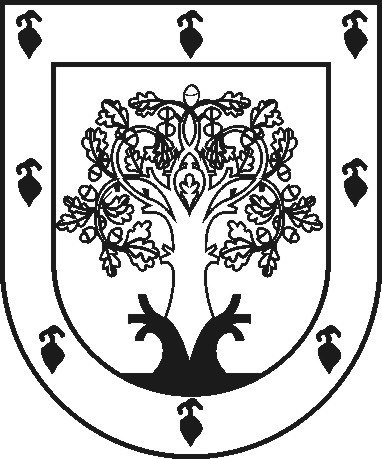 ЧУВАШСКАЯ РЕСПУБЛИКАÇĚРПӲ МУНИЦИПАЛЛĂОКРУГĔН ДЕПУТАТСЕНПУХĂВĚ ЙЫШĂНУ2023 ç. апрелĕн 06-мӗшӗ 12-39 № Çěрпӳ хулиСОБРАНИЕ ДЕПУТАТОВЦИВИЛЬСКОГО МУНИЦИПАЛЬНОГО ОКРУГАРЕШЕНИЕ06 апреля 2023 г. № 12-39город ЦивильскПредседатель Собрания депутатов Цивильского муниципального округаЧувашской РеспубликиТ.В. БарановаЗа _________ месяцев (рублей, копеек)В месяцВ месяцЗа _________ месяцев (рублей, копеек)процентоврублей, копеек1234I. Средний заработок:1) должностной оклад-2) оклад за классный чин-3) дополнительные выплаты к должностному окладу:а) за выслугу летб) за особые условия государственной гражданской службыв) за работу со сведениями, составляющими государственную тайнуг) ежемесячное денежное поощрение-д) премии за выполнение особо важных и сложных заданий-е) единовременная выплата при предоставлении ежегодного оплачиваемого отпуска и материальная помощь-II. Итого-III. Предельный среднемесячный заработок (2,8 должностного оклада)--IV. Среднемесячный заработок, учитываемый для назначения пенсии за выслугу лет--N ппN записи в трудовой книжкеДатаДатаДатаЗамещаемая должностьНаименование организацииПродолжительность государственной гражданской службы (работы)Продолжительность государственной гражданской службы (работы)Продолжительность государственной гражданской службы (работы)Продолжительность государственной гражданской службы (работы)Продолжительность государственной гражданской службы (работы)Продолжительность государственной гражданской службы (работы)Стаж государственной гражданской службы, принимаемый для исчисления размера пенсии за выслугу летСтаж государственной гражданской службы, принимаемый для исчисления размера пенсии за выслугу летСтаж государственной гражданской службы, принимаемый для исчисления размера пенсии за выслугу летN ппN записи в трудовой книжкегодмесяцчислоЗамещаемая должностьНаименование организациив календарном исчислениив календарном исчислениив календарном исчислениив льготном исчислениив льготном исчислениив льготном исчисленииСтаж государственной гражданской службы, принимаемый для исчисления размера пенсии за выслугу летСтаж государственной гражданской службы, принимаемый для исчисления размера пенсии за выслугу летСтаж государственной гражданской службы, принимаемый для исчисления размера пенсии за выслугу летN ппN записи в трудовой книжкегодмесяцчислоЗамещаемая должностьНаименование организациилетмесяцевднейлетмесяцевднейлетмесяцевднейГод назначения пенсии за выслугу летСтаж для назначения пенсии за выслугу лет в соответствующем году201715 лет 6 месяцев201816 лет201916 лет 6 месяцев202017 лет202117 лет 6 месяцев202218 лет202318 лет 6 месяцев202419 лет202519 лет 6 месяцев2026 и последующие годы20 лет